Календарний план з фізичного виховання.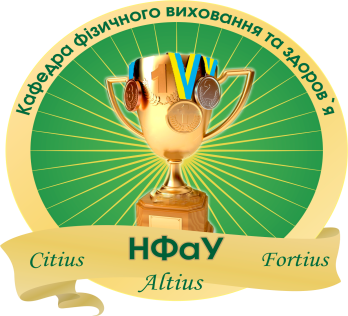 для студентів1курсу легка атлетикапідготовки фахівців другого (магістерського) рівня вищої освітигалузь знань 22 Охорона здоров’яспеціальність 226 Фармація, промислова фармаціяосвітня програма Технології фармацевтичних препаратівна 2017-2018 н.р. (вересень – грудень 2017 р.)Зав. кафедрою фізичного вихованнята здоров’я 										В. С. Лобода№з/пНазва темиОбсяг у годинахОбсяг у годинахДата проведенняБали№з/пНазва теми5,04,01Тема 1. Техніка безпеки на заняттях легкою атлетикою. Ознайомлення з технікою  виконання спеціальних легкоатлетичних вправ.444.09-17.092-32Тема 2. Ознайомлення з технікою бігу на короткі дистанції (біг по прямій та повороту).4418.09-17.092-43Тема 3. Ознайомлення з технікою стрибків у довжину з місця та розбігу. Розвиток швидкісно-силових якостей з допомогою стрибкових вправ.4402.10-15.102-44Тема 4. Ознайомлення з технікою бігу на середні дистанції та кросового бігу.4416.10-29.103-45Тема 5.Контроль змістовного модуля 1.2230.10-05.1112-206Тема 6. Ознайомлення з загально-розвиваючими та спеціально-біговими вправами легкоатлета. Вивчення техніки метання м’яча.4406.11-19.112-37Тема 7. Ознайомлення з технікою естафетного бігу. Біг по віражу та передача естафетної палочки.4420.11-03.122-48Тема 8. Удосконалення техніки бігу на середні та довгі дистанції. Загальна фізична підготовка.4404.12-17.122-49Тема 9. Ознайомлення з технікою спортивної ходьби. Оволодіння основними засобами розвитку витривалості. 4418.12-24.123-410Тема 10. Контроль змістовного модуля 2. Оцінка практичних умінь та навичок у розділі «Легка атлетика», а також підрахунок рейтингових балів за осінній семестр.2225.12-6.0112-20Разом за модулем 1.3636